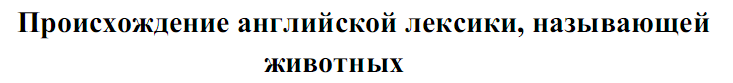 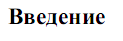 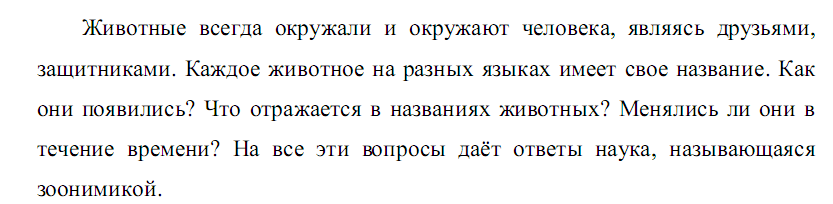 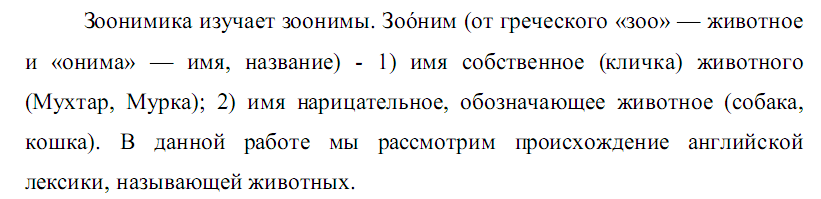 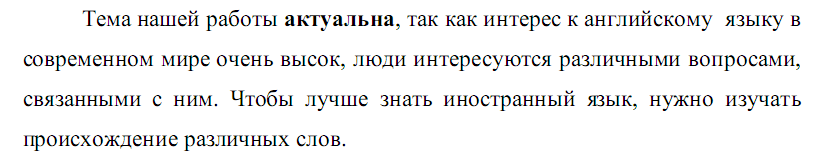 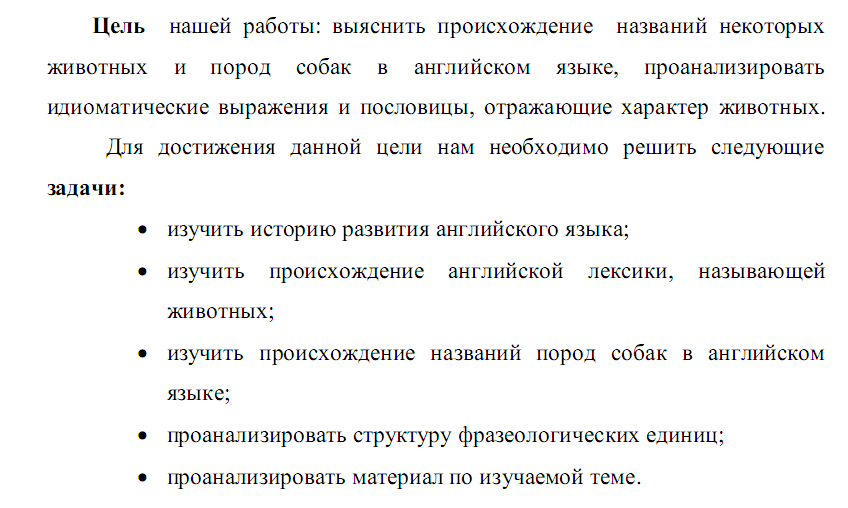 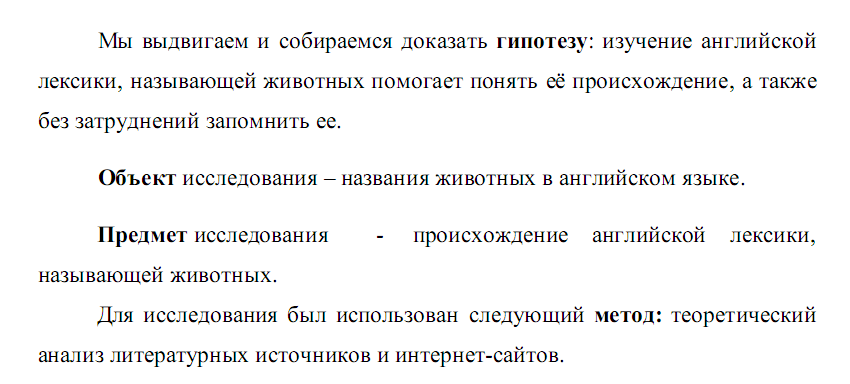 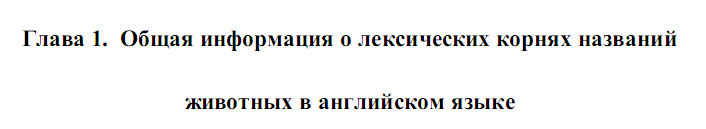 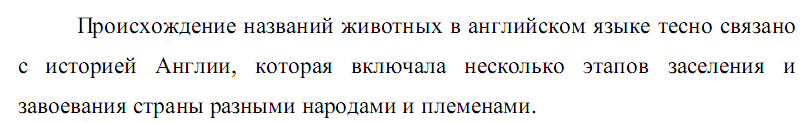 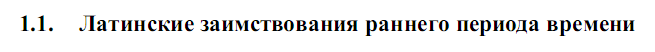 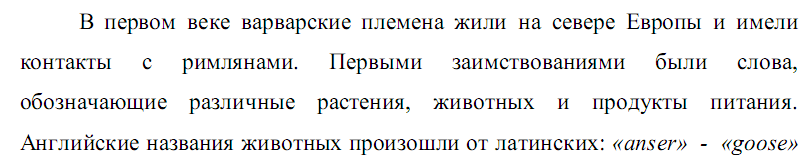 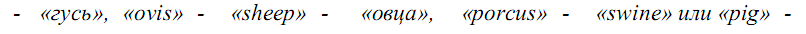 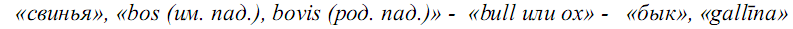 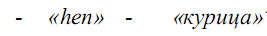 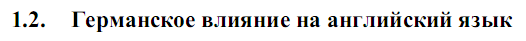 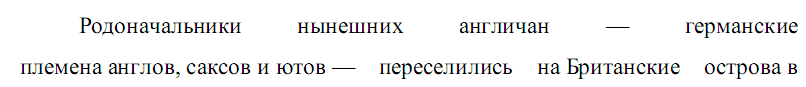 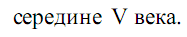 Коренное  население Британских островов  -  кельты отважно сражались за свои территории, но им пришлось  отступить на север и юго-запад, в сторону Уэльса. Германское влияние оказалось настолько сильным, что вскоре на территории почти всей страны от кельтского и латинского языков почти ничего не осталось. Сосуществование с кельтами почти не повлияло на древнеанглийский  язык: не больше восьмидесяти кельтских слов сохранилось в английском  языке. Среди них есть и названия животных:  hog  -  свинья, боров, большинство названий животных взяты из древних германских  языков. После германцев в Британию пришли из Скандинавии викинги и  принесли древнеисландский язык.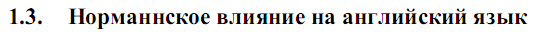 В 1066 году Англию захватили французы во главе с Вильгельмом Завоевателем, произошло Нормандское завоевание Англии.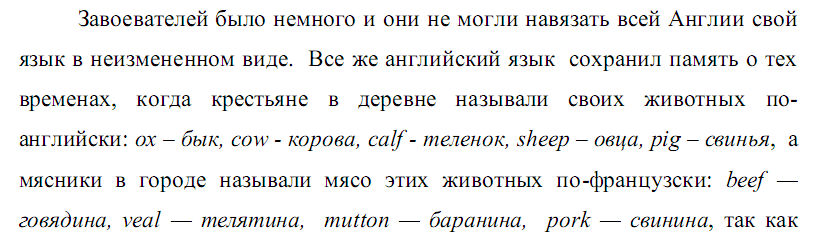 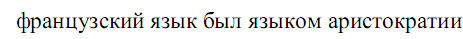 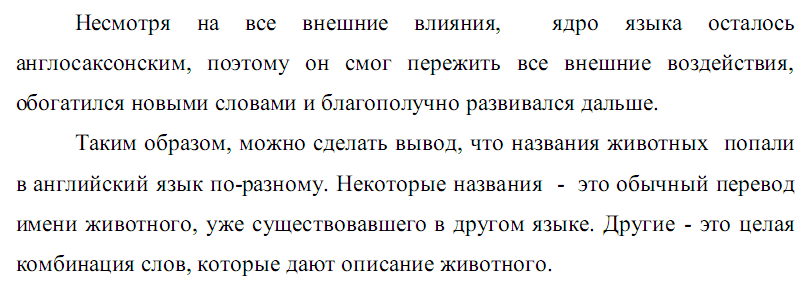 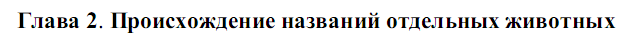 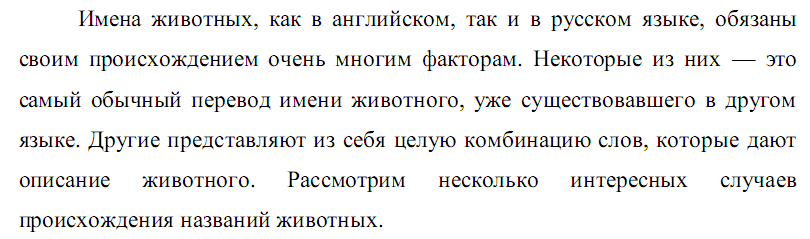 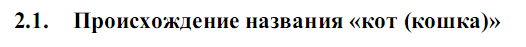 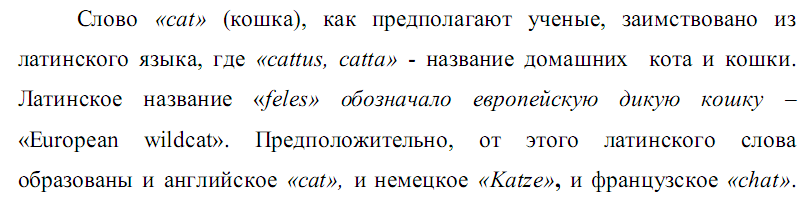 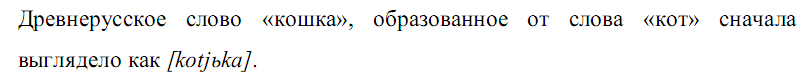 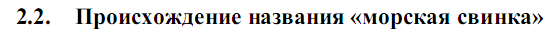 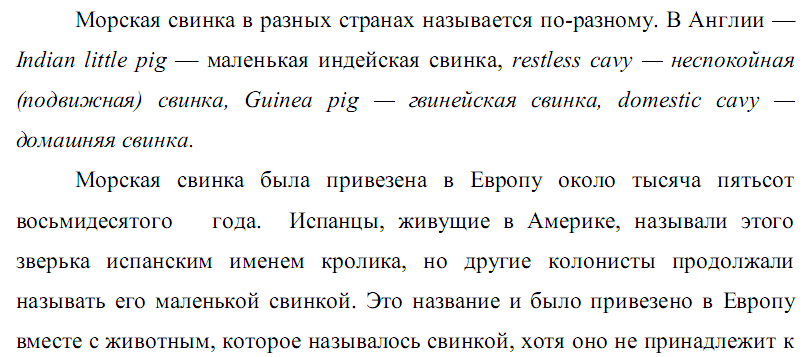 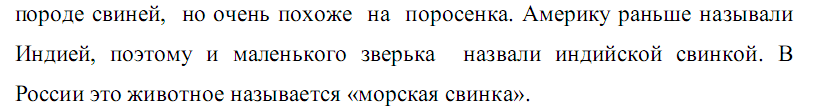 Переходя из языка в язык, слово менялось, а его значение искажалось: люди, 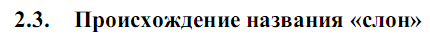 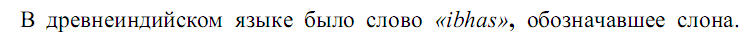 никогда не видевшие животного, обозначаемого этим словом, по-разному его себе представляли. Например, в готском языке это слово выглядело как «ulbandus»  и означало  «верблюд».  Однако, в английском языке слово «elephant»,  похожее на  «ulbandus»,  обозначает именно слона. Слово  «мамонт»  попало в европейские языки из русского. В русском языке  это слово появилось в XVI веке как заимствование из тунгусского слова, означающего «медведь», или ненецкого, значащего «пожиратель земли».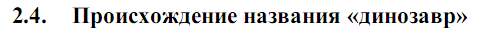 Слово «динозавр» (dinosaur) создано в 1842 году английским ученым - биологом Ричардом Оуэном  (1804—1892)  из двух греческих слов, означающих «страшный, ужасный» и «ящерица».  Он  выделил данных животных в особый подотряд, которому дал имя динозавры  (Dinosauria) — «ужасные ящеры»: они   отличались  от современных рептилий, немного сближались с птицами и млекопитающими, с современными бегемотами и носорогами.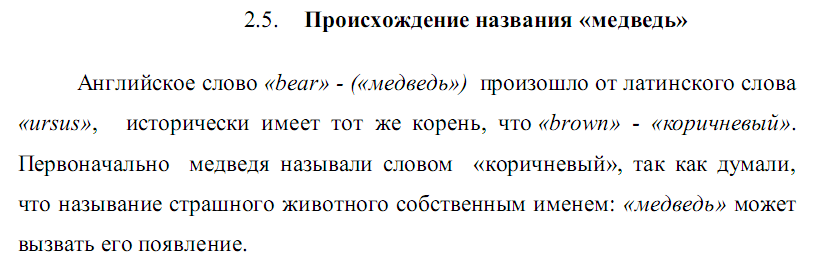 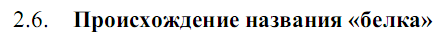 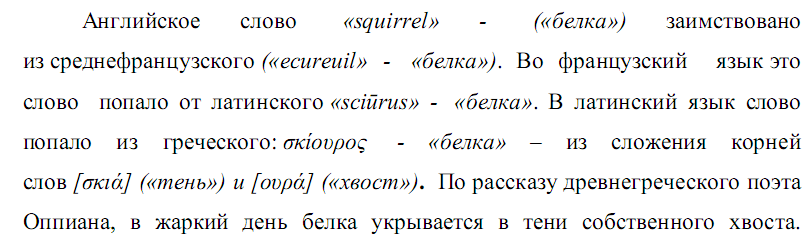 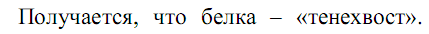 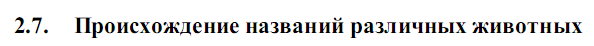 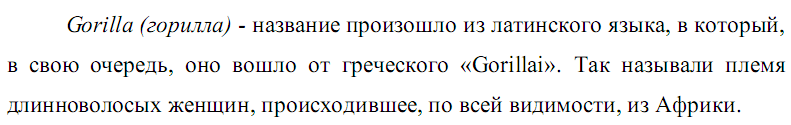 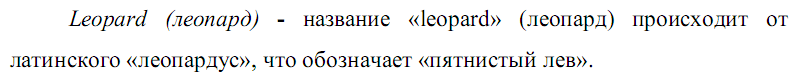 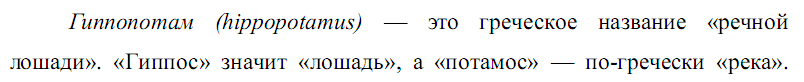 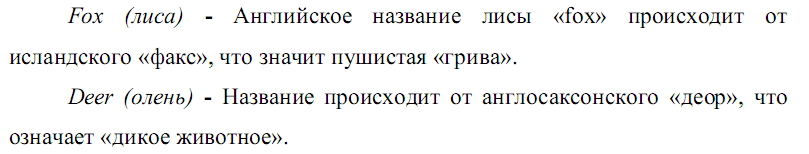 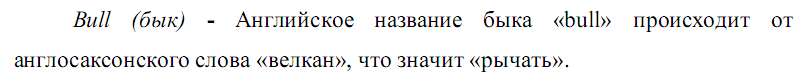 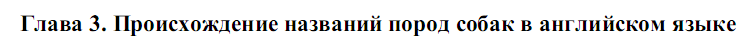 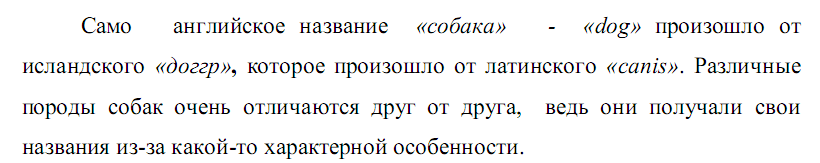 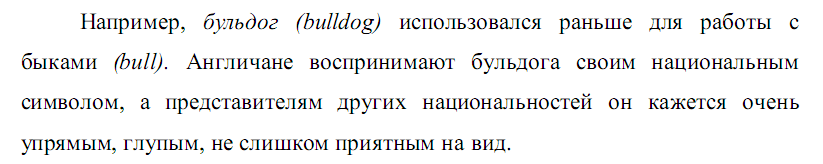 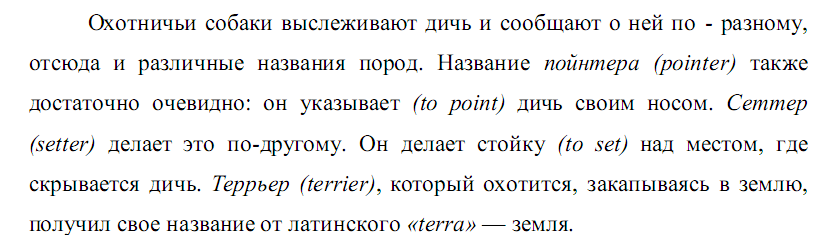 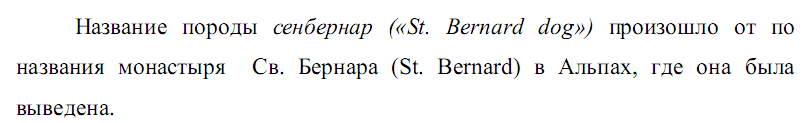 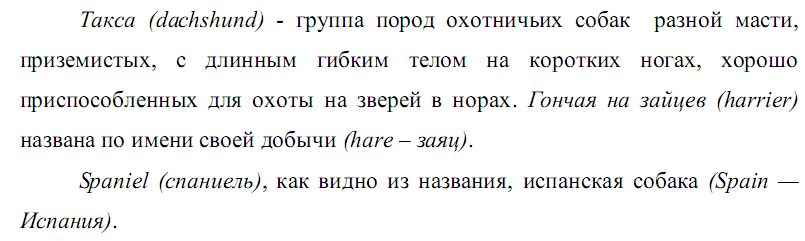 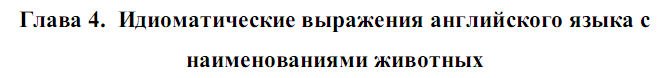 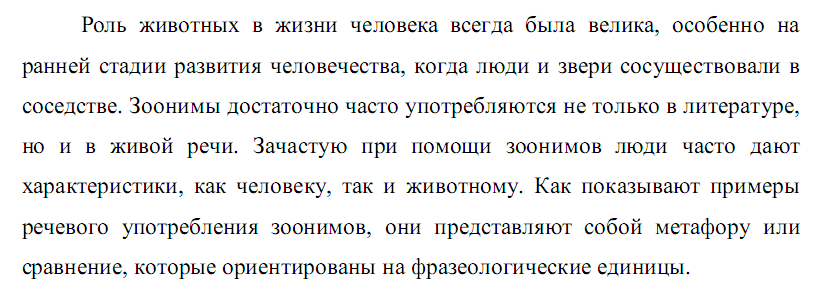 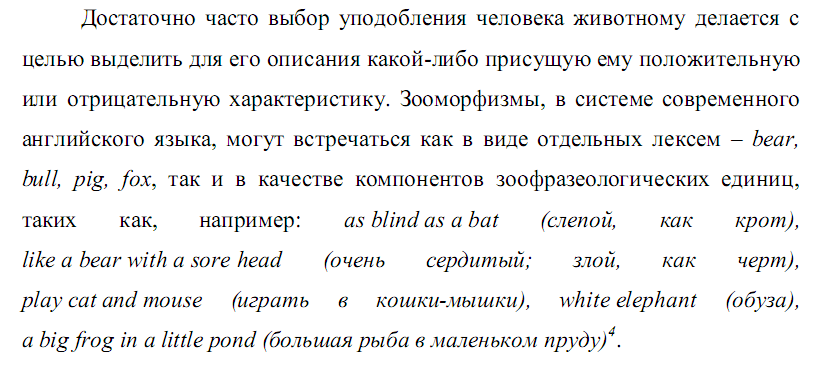 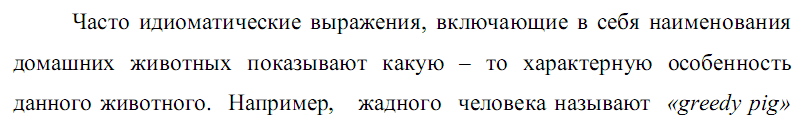 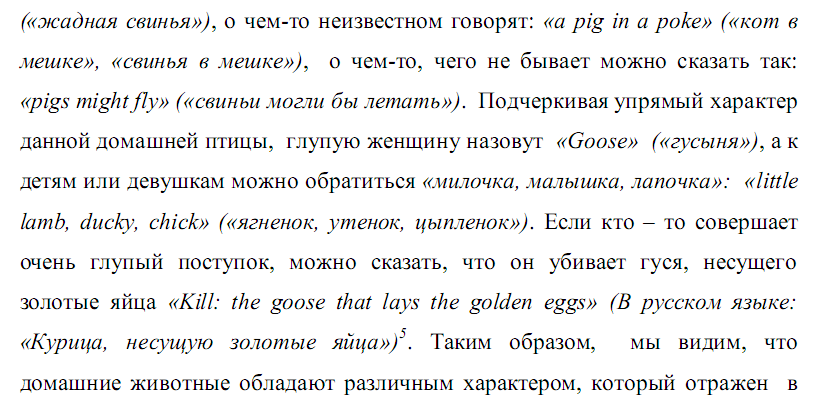 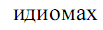 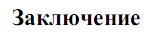 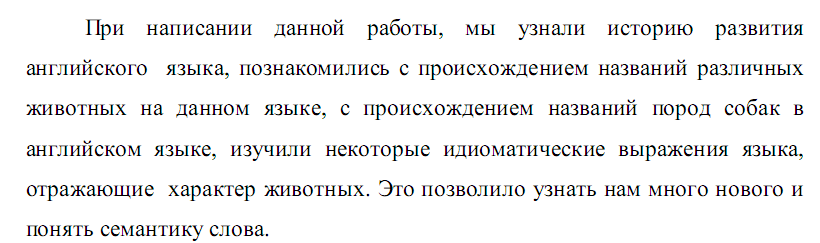 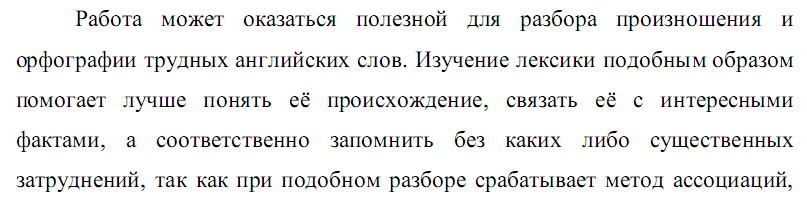 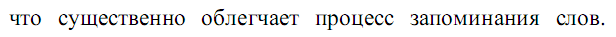 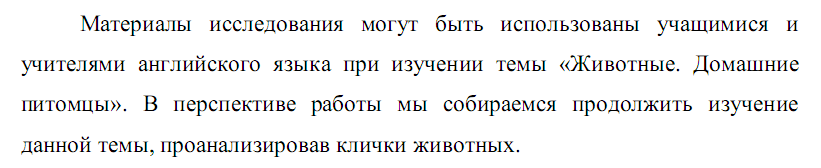 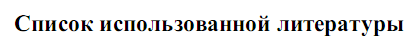 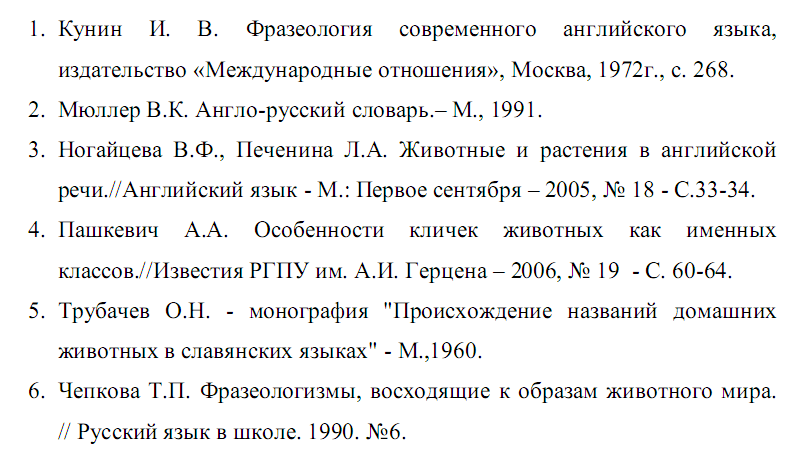 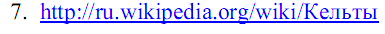 